I confirm that the learner has demonstrated competence by satisfying all of the criteria for this unit and that I have authenticated the work.Signature of assessor:  _____________________	Name (in block capitals): _____________________	Date:  ______________   Countersignature of qualified assessor (if required) and date:	IV initials (if sampled) and date:		Countersignature of qualified IV (if required) and date:	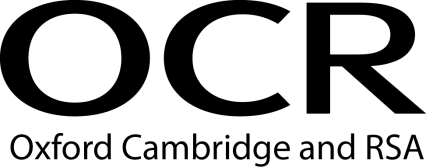 Evidence Record SheetOCR Level 6 Diploma in Career Guidance and DevelopmentEvidence Record SheetOCR Level 6 Diploma in Career Guidance and DevelopmentEvidence Record SheetOCR Level 6 Diploma in Career Guidance and DevelopmentUnit Title: Plan, deliver and evaluate career-related learning in groupsPlan, deliver and evaluate career-related learning in groupsPlan, deliver and evaluate career-related learning in groupsPlan, deliver and evaluate career-related learning in groupsPlan, deliver and evaluate career-related learning in groupsOCR unit number:Unit 26Unit 26Unit 26Unit 26Unit 26Learner Name:I confirm that the evidence provided is a result of my own work.I confirm that the evidence provided is a result of my own work.I confirm that the evidence provided is a result of my own work.I confirm that the evidence provided is a result of my own work.I confirm that the evidence provided is a result of my own work.I confirm that the evidence provided is a result of my own work.Signature of learner:Signature of learner:Date:Learning OutcomesAssessment CriteriaEvidence ReferenceAssessment Method*1. 	Understand theories of how people learn in groups1.1	evaluate theories of how people learn in groups1.2	explain the principles of group dynamics1.3	critically analyse the impact of group dynamics on group learning1.4	evaluate factors affecting learning in groups 2. 	Understand methods to plan, deliver and evaluate career-related learning in groups to meet needs2.1	evaluate methods to identify group learning objectives and learning outcomes2.2	evaluate the strengths and limitations of resources (including digital technologies) in promoting learning in groups 2.3	critically analyse the facilitation skills needed to manage learning in groups2.4	explain how to plan and resource group sessions to meet needs2.5	critically analyse how to manage barriers and risks to learning within groups2.6	critically analyse ways to motivate individuals within groups 2.7	critique methods to evaluate group sessions3. 	Be able to plan career-related learning in groups3.1	assess the career-related learning needs of groups3.2	plan the learning and delivery objectives of groups to meet assessed needs 4. 	Be able to deliver career-related learning in groups4.1	deliver learning using relevant skills and techniques to meet the objectives of the group4.2	manage the learning of individual group members 4.3	establish and maintain communication within the group 4.4	manage group dynamics5. 	Be able to evaluate career- related learning in groups5.1	evaluate with clients the outcomes of career-related learning in groups5.2	apply group evaluations to plan future career-related learning in groups *Assessment method key: O = observation of candidate, EP = examination of product; EWT = examination of witness testimony; ECH = examination of case history; EPS = examination of personal statement; EWA = examination of written answers to questions; QL = questioning of learner; QW = questioning of witness; PD = professional discussion*Assessment method key: O = observation of candidate, EP = examination of product; EWT = examination of witness testimony; ECH = examination of case history; EPS = examination of personal statement; EWA = examination of written answers to questions; QL = questioning of learner; QW = questioning of witness; PD = professional discussion*Assessment method key: O = observation of candidate, EP = examination of product; EWT = examination of witness testimony; ECH = examination of case history; EPS = examination of personal statement; EWA = examination of written answers to questions; QL = questioning of learner; QW = questioning of witness; PD = professional discussion*Assessment method key: O = observation of candidate, EP = examination of product; EWT = examination of witness testimony; ECH = examination of case history; EPS = examination of personal statement; EWA = examination of written answers to questions; QL = questioning of learner; QW = questioning of witness; PD = professional discussion